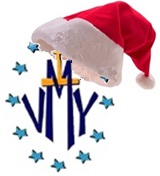 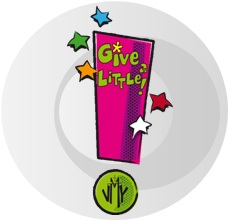 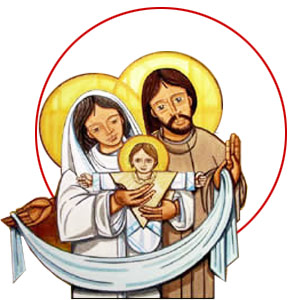 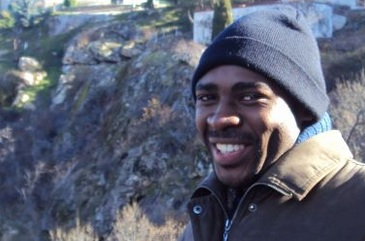 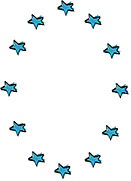 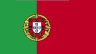 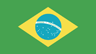 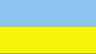 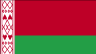 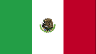 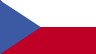 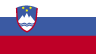 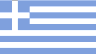 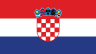 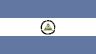 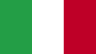 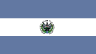 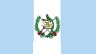 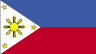 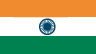 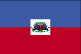 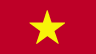 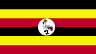 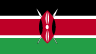 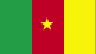 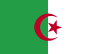 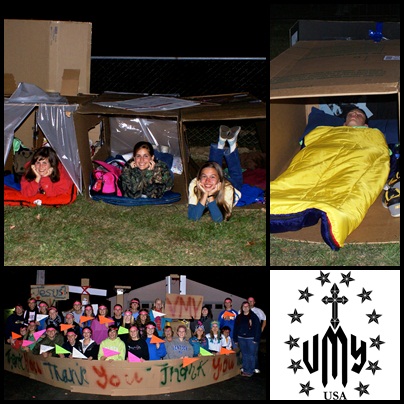 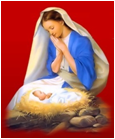 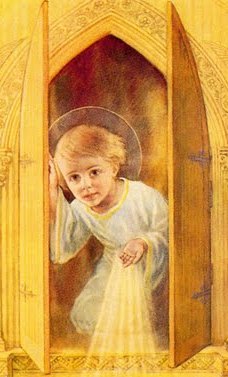 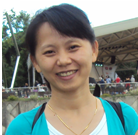 MEDZINÁRODNE…Generálny otec predstavený potvrdil nasledovné funkcie (vymenovania): sestra Mariana Kušnieriková, DC (sestra koordinátorka pre Slovensko), sestra Maria Margarete Pirola Gomes, DC (sestra koordinátorka pre Peru) a Emilia Ramos Colana (prezidentka (na čele predsedníctva), Peru).Generálny otec predstavený schválil nasledovné Národné Štatúty: VMY Nikaragua (November 2011) a VMY Čile (December 2011)9.-12. november: Ghislain Atmezing (člen medzinárodného predsedníctva) a otec Pavol Noga (medzinárodný subdirektor) sa zúčastnili na Kongrese vo Vatikáne. Téma kongresu bola: Pápež a katolícki európski dobrovoľníci. decembra sa predstavitelia Sekretariátu a VMY v Španielsku stretli, aby prediskutovali samofinancovanú kampaň „Daj málo“ („Give little!“)Dobrovoľníci pracujúci na Medzinárodnom Sekretariáte sa zúčastnili na Misijnom/ Misionárskom (Missionary) Formačnom Kurze VMY v Španielsku 2011-2012.V tomto vydaní Medzinárodného Bulletinu by sme radi privítali medzi nami nášho nového medzinárodného dobrovoľníka z Kamerunu, Bienvenu Fouda Abouna, ktorý bude koordinovať aktivity s francúzsky hovoriacimi členmi nášho Združenia. Do Madridu prišiel 17. novembra.Radi by sme pozvali aj vás, mladé ženy a mladých mužov, aby ste zažili túto jedinečnú skúsenosť dobrovoľníctva. Ak hovoríte plynule po anglicky a rozumiete anglickému jazyku, staňte sa dobrovoľníkom na Medzinárodnom Sekretariáte VMY. Kontaktujte nás na: paulusjmv@gmail.com.